La caravane passe…Trois chameaux forment une caravane. Sur chaque chameau, il y a trois paniers.Dans chaque panier, il y a trois chattes et chacune des chattes est accompagnée de trois chatons.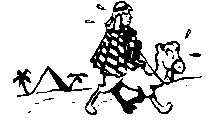 Dans la caravane, combien y a-t-il de pattes en tout ? Expliquez comment vous avez trouvé la réponse.Solution :En tout, il y a 444 pattes.3 chameaux : 4x3 = 12 pattes27 chattes : 27x4 = 108 pattes81 chatons : 81x4 = 324 pattesLa monnaieSimone a 3 pièces différentes. Marcel a également 3 pièces différentes mais la somme en euros que ces pièces représentent est exactement la moitié de la somme que possède Simone. Léon, lui aussi avec 3 pièces différentes, a le double de ce que possède Simone.Ecrivez les sommes d’argent possédées par chacun. Expliquez comment vous avez trouvé le résultat.Solution :Dans le métroCe matin en prenant le métro, j’ai vu le mot ITINERAIRE écrit en très grandes lettres dans la station Jean Jaurès. J’ai pris le « E » en photo.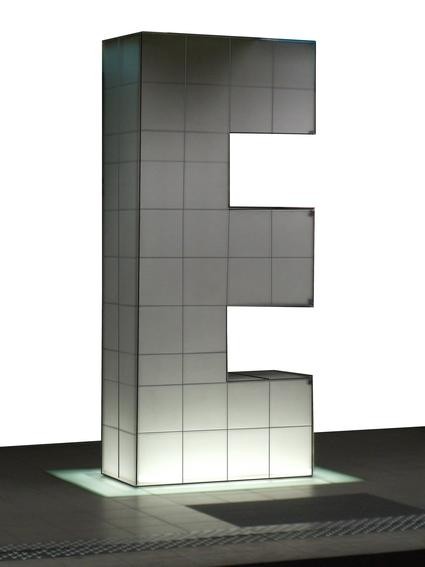 Attention, il y a des carreaux que l’on ne voit pas.Combien de carreaux blancs a-t-il fallu coller pour réaliser ce grand E ? Expliquez comment vous avez trouvé le résultat.Solution:Si on considère qu’il y a des carreaux entre la forme et le sol : 128 carreaux, sinon 120 carreaux.Enquête en classeQuatre élèves sont restés dans la classe pendant la récréation. L’un d’eux a écrit : «  A bas les maths! ».Lorsque la maîtresse entre en classe, elle demande : « Qui a écrit cette phrase ? »Thierry qui a des lunettes, dit : « C’est une fille ».Maryvonne, qui n’a pas de lunettes, dit : « Ce n’est pas moi ».Michèle, qui a des lunettes, dit : C’est quelqu’un qui ne porte pas de lunettes »Yves qui n’a pas de lunettes, dit : « C’est quelqu’un qui a des lunettes ». Un seul des élèves a menti et les autres ont dit la vérité.Qui a écrit au tableau ?Expliquez comment vous avez trouvé la réponse.Solution:Michèle a menti.1ère possibilité2ème possibilitéSimone1€30 = 1€ + 20c + 10c1€60 = 1€ + 50c + 10cMarcel65c = 50c + 10c + 5c80c = 50c + 20c + 10cLéon2€60 = 2€ + 50c + 10c3€20 = 2€ + 1€ + 20c